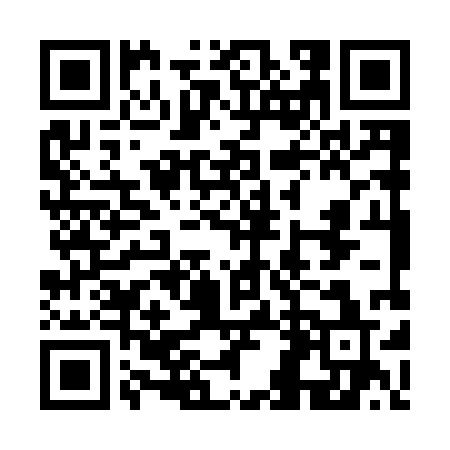 Prayer times for Bhuta Lakshmipur, BangladeshWed 1 May 2024 - Fri 31 May 2024High Latitude Method: NonePrayer Calculation Method: University of Islamic SciencesAsar Calculation Method: ShafiPrayer times provided by https://www.salahtimes.comDateDayFajrSunriseDhuhrAsrMaghribIsha1Wed4:055:2511:553:196:257:452Thu4:045:2411:553:196:267:463Fri4:035:2411:553:186:267:464Sat4:035:2311:553:186:277:475Sun4:025:2211:553:186:277:486Mon4:015:2211:553:176:277:487Tue4:005:2111:543:176:287:498Wed3:595:2111:543:176:287:509Thu3:595:2011:543:176:297:5010Fri3:585:2011:543:166:297:5111Sat3:575:1911:543:166:307:5212Sun3:575:1911:543:166:307:5213Mon3:565:1811:543:166:317:5314Tue3:555:1811:543:156:317:5415Wed3:555:1711:543:156:327:5416Thu3:545:1711:543:156:327:5517Fri3:535:1611:543:156:327:5618Sat3:535:1611:543:156:337:5619Sun3:525:1611:543:146:337:5720Mon3:525:1511:543:146:347:5821Tue3:515:1511:553:146:347:5822Wed3:515:1511:553:146:357:5923Thu3:505:1411:553:146:357:5924Fri3:505:1411:553:146:368:0025Sat3:495:1411:553:136:368:0126Sun3:495:1411:553:136:378:0127Mon3:495:1311:553:136:378:0228Tue3:485:1311:553:136:388:0229Wed3:485:1311:553:136:388:0330Thu3:485:1311:563:136:388:0431Fri3:475:1311:563:136:398:04